Об утвержденииПоложения  о  проведении  Республиканскойспортивно-патриотической игры «Зарничка»В целях гражданско-патриотического воспитания подрастающего поколения, физического развития младших членов пионерской организации, вовлечения родителей в деятельность Пионерии, заслушав и обсудив информацию руководителя научно-методического центра (Шинкоренко Ю.А.), Пленум Центрального Совета ОО «БРПО»ПОСТАНОВЛЯЕТ:1. Утвердить Положение о проведении Республиканской спортивно-патриотической игры «Зарничка» (прилагается).2. Организационным структурам ОО «БРПО»:2.1. Обеспечить участие родителей и (или) организаторов пионерского движения в составе отрядов.2.2. Довести данное постановление до всех районных (городских) Советов ОО «БРПО», пионерских дружин, а также всех заинтересованных.3. Ответственность за исполнение данного постановления возложить      на руководителя научно-методического центра (Шинкоренко Ю.А.), председателей областных (Минского городского) Советов ОО «БРПО».4. Контроль за исполнением данного постановления возложить                   на Председателя Центрального Совета ОО «БРПО» (Гончарова А.В.).Председатель	А.В.ГончароваПОЛОЖЕНИЕо   проведении   Республиканскойспортивно-патриотической игры «Зарничка»Республиканская спортивно-патриотическая игра «Зарничка» (далее – игра «Зарничка») проводится среди младших членов Общественного объединения «Белорусская республиканская пионерская организация» (далее – ОО «БРПО») и родителей и (или) с целью гражданско-патриотического воспитания подрастающего поколения, физического развития младших членов пионерской организации, вовлечения родителей в деятельность ОО «БРПО».Игра «Зарничка» посвящена 75-летию освобождения Республики Беларусь от немецко-фашистских захватчиков и Победы советского народа в Великой Отечественной войне.1. Организаторы: ОО «БРПО» при поддержке Министерства образования Республики Беларусь, Министерства обороны Республики Беларусь.2. Участники: октябрята-зарничники в возрасте 9-10 лет, родители и (или) организаторы пионерскеого движения. Состав отряда – 12 человек: по 5 мальчиков и девочек, двое взрослых (родители и (или) организаторы пионерского движения) – мужского и женского пола. Отряд сопровождает          1 руководитель из числа организаторов пионерского движения.3. Сроки проведения.первый отборочный этап (первая декада марта 2019 года) – дружинный. Проводится в пионерских дружинах учреждений общего среднего образования. Определяются победители и призеры дружинной игры «Зарничка».второй отборочный этап (первая декада апреля 2019 года) – районный. Проводится в районных (городских) Советах ОО «БРПО». Принимают участие победители и призеры второго отборочного этапа. Определяются победители и призеры районной (городской) игры «Зарничка».третий отборочный этап (первая декада мая 2019 года) – областной (Минский городской). Проводится в областных (Минском городском) Советах ОО «БРПО». Принимают участие победители и призеры третьего отборочного этапа. Определяются победители и призеры областной (Минской городской) игры «Зарничка».четвертый заключительный этап (июнь 2019 года) – республиканский (далее – финал). Принимают участие победители и призеры четвертого отборочного этапа. Определяются победители и призеры игры «Зарничка».4. Порядок проведения.4.1. Общее руководство игрой «Зарничка» осуществляет Центральный Совет ОО «БРПО» через Главный штаб игры.4.2. Каждый отряд представляет определенный род войск с эмблемой войск в виде шеврона.4.3. Основанием для участия в финале игры «Зарничка» являются следующие документы:заявка установленного образца (приложение);рапорта районных (городских), областных (Минского городского) штабов, содержащих краткую информацию об итогах и результатах проведения игры в области, городе, районе (даты проведения, количественная                        и качественная характеристика, особенности, положительная динамика, трудности и проблемы, выводы, предложения); медицинские справки установленного образца учреждений здравоохранения о допуске к соревнованиям на каждого члена отряда                 в отдельности;фотографии участников в цифровом формате JPEG с разрешение 1600х1200;Заявки на участие в финале игры «Зарница» предоставляются на бумажном и электронном носителях и направляются до 1 июня 2019 года по адресу: 220030, г.Минск, ул.К.Маркса, 40, каб.48 с пометкой «Игра «Зарничка». Контактные телефоны: 8 (017) 222 35 27, 327 22 18.Информацию о ходе игры «Зарничка» можно узнать на интернет-ресурсах ОО «БРПО»: brpo.by, http://vk.com/oobrpo.5. Правила и содержание финала игры «Зарничка».5.1. Игра «Зарничка» представляет собой командные соревнования         по выполнению интеллектуальных и оборонно-спортивных дисциплин, предполагает личный и командный зачет. Может проводиться на открытом воздухе и в закрытом помещении в зависимости от погодных условий.5.2. Игра «Зарничка» начинается со смотра строя октябрятских войск «Будь готов!». Строем отделение зарничников выходит на позицию и приступает к выполнению задач.1. Этап «Штаб».Ровным строем на площадку выходят октябрята-зарничники и проявляют свои навыки не только в строевой подготовке, но и эрудицию, интеллект.Смотр строя октябрятских войск «Будь готов!». Участвует весь отряд во главе с командиром (без взрослых).Задача командира, отряда: продемонстрировать одиночную подготовку и в составе отряда.Критерии оценки: внешний вид, строевая стойка, подготовка отряда, единообразие формы определенного рода войск с нашивкой; представление отряда (название, девиз); действия командира; построение в одношереножный строй; расчет по порядку, на 1, 2-й, 1, 2, 3-й, 1,2,3,4-й; перестроение                  из одношереножного строя в двушеренжовый и обратно; перестроение               в колонну по 2, по 3, по 4 и обратно; выполнение команд «Равняйсь!», «Смирно!»; повороты на месте; движение (строевым шагом); инсценировка (детской) песни о представляемом роде войск.Оснащение: флаг финала игры «Зарничка»; оценочные листы; единая форма отряда определенного рода войск с нашивкой; звукоусилительная аппаратура секундомер; музыкальное сопровождение.Состязание «Маленькие граждане большой страны».Проводится в форме познавательной блиц-игры, состоит из трех тематических туров: «Октябренок не забудь – в пионеры держишь путь», «Моя Родина Беларусь и я этим очень горжусь», «Будем Родине служить и Отчизной дорожить». На ответ зарничнику – 2 минуты, отряду – 20 минут.Задача зарничника: ответить на один вопрос каждого тура за 40 секунд.Критерии оценки: время; за каждый правильный ответ присуждается от одного до 3 баллов в зависимости от полноты и точности ответа. Наилучший результат – наибольшее количество баллов. За подсказку снимается 3 штрафных очка.Оснащение: по 10 вопросов трех тематических туров; оценочные листы; секундомер.2. Этап «Выдвижение».Перед отрядами – поле. Зарничники должны преодолеть опасный участок и не поймать пулю снайпера.Состязание «Паутина». Каждый участник по очереди проползает           по участку (6 м) по-пластунски под ограничением на высоте не более 30 см.Задача зарничника: проползти под ограничителем высоты, не задев его. Критерии оценки: за каждое касание начисляется штрафное очко. Баллы начисляются за быстроту перехода через опасный участок с наименьшим количеством штрафных очков.Оснащение: оборудованная площадка, участок длинной 6 м, знак            на стойке с условным обозначением состязания; оценочные листы; ограничитель высоты (веревка, сетка и др.) на колышках или каркасе; секундомер; шумовые инструменты.Состязание «Снайпер». На расстоянии 80-90 см от земли закреплено ограничение протяженностью 10 м – зона действия снайпера.Задача отряда: преодолеть всей командой участок слаженно без потерь.Критерии оценки: штрафное очко получает каждый член отряда, который заденет ограничение или поднимется выше. Большее количество баллов начисляется отряду, преодолевшему участок за короткий промежуток времени с наименьшими потерями.Оснащение: знак на стойке с условным обозначением состязания; оборудованная площадка, участок протяженностью 20 м; оценочный лист; ограничитель высоты (веревка, сетка, леска и др.) на опорах; секундомер; шумовые эффекты.3. Этап «Маневрирование».Отрядам необходимо перебраться через болото при помощи подручных средств.Состязание «Топь». На болотистом участке – кочки, которые помогут зарничникам преодолеть топь.Задача зарничника: перебраться по кочкам через топь. Для решения поставленной задачи, каждый должен воспользоваться смекалкой.Критерии оценки: за каждое падение – штрафное очко. Побеждает тот, кто быстрее переберется через топь.Оснащение: знак на стойке с условным обозначением состязания; оборудованная площадка, участок; оценочный лист; кочки – не менее 10 шт.; секундомер; звуковые эффекты.Состязание «Гать». На болоте – четыре лежня. Отряд встает на два       из них и передвигается через болото.Задача отряда: пройти обозначенное расстояние (6 м) по лежням, передавая и укладывая их перед собой.Критерии оценки: за срыв каждого члена отряда начисляется штрафное очко. Большее количество баллов начисляется команде, преодолевшей участок за короткий промежуток времени с наименьшими потерями.Оснащение: знак на стойке с условным обозначением состязания; оборудованная площадка, участок длинной 6 м; оценочный лист; лежень длиной 2 м, шириной 10 см – 4 шт.; секундомер; звуковые эффекты.4. Этап «Разминирование».Отряды сталкиваются с серьезной проблемой. Им предстоит найти      и обезвредить боевые снаряды.Состязание «Минное поле». На определенном участке заложены на глубине (5 см) противопехотные и противотанковые мины. На участок одновременно выходят по два сапера: девочки разминируют противопехотные мины, мальчики – противотанковые.Задача зарничника: обнаружить отдельные боеприпасы за 4 минуты деревянными щупами и разминировать мины, открутив крышку.Критерии оценки: штрафное очко начисляется за каждую ненайденную мину. Лучший балл – за большее количество мин. Пропущенные боевые снаряды детонируют.Оснащение: знак на стойке с условным обозначением состязания; оборудованная площадка длиной 5 м, шириной 3 м; мины – не менее 10 шт.: противопехотные (желтого цвета) – 5 шт., противотанковые (красного цвета) – 5 шт.; щуп деревянный со стальным наконечником длиной 10 см – 10 шт.; секундомер; оценочные листы; детонатор; звуковые и визуальные эффекты.Состязание «Мины-растяжки». На данном участке установлено 10 мин-растяжек. Расстояние между первой и последней растяжкой должно быть        не менее 20 м.Задача отряда: пройти состязание, не задев ни одной мины-растяжки     (не пролив воду, не просыпав камни).Критерии оценки: за каждую взорванную мину отряд получает                  3 штрафных очка. Победа отряда зависит от внимательности, скорости, слаженности, осторожности, ловкости.Оснащение: знак на стойке с условным обозначением состязания; оборудованная площадка, участок; мины-растяжки – не менее 10 шт.: отрезанная верхняя часть пластиковой бутылки емкостью 1,5 л, к которой леской привязан колышек. На донышко кладутся камешки или наливается вода (рис. 3); секундомер; оценочные листы; звуковые и визуальные эффекты.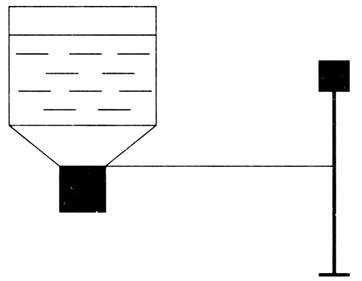 5. Этап «Наступление».Отряды переходят в наступление с криками «Ура!»: необходимо преодолеть препятствия, уничтожить ДОТ при помощи боевых припасов, водрузить свой флаг, найти секретный пакет, доставить в штаб, расшифровать донесение.Состязание «ДОТ».На исходной точке в специальном ящике хранятся гранаты. Зарничники получают боеприпасы, отряд пробегает 30 м до обозначенной точки, зарничники производят метание по очереди с расстояния 15 м и добегают        до ДОТа в случае уничтожения. Каждый член отряда по одному бросает гранаты в цель из положения стоя.Задача зарничника, отряда: уничтожить ДОТ, поднять флаг.Критерии оценки: личный зачет – метраж, цель; командный – сумма баллов. За каждый промах команде начисляется штрафное очко. Лучший результат – по сумме баллов.Оснащение: знак на стойке с условным обозначением состязания; оборудованная площадка протяженностью 30 м; ящик для хранения боеприпасов; гранаты  (пластиковые бутылки с песком, теннисные мячики и др.) – не менее 10 шт.; ДОТ; секундомер; оценочный лист; звуковые                    и визуальные эффекты.Состязание «Секретный пакет».Перед выдвижением в Штабе командиру отряда выдается карта            с координатами противника. После уничтожения ДОТа отряду необходимо воспользоваться картой и завершить миссию.Задача отряда: по координатам, обозначенным на карте найти секретный пакет, доставить в штаб, расшифровать донесение. После того как отряд озвучит ответ, останавливается время и забирается ценный груз.Критерии оценки: чтение карты, быстрота, смекалка, слаженность действий отряда, грамотность. За нахождение и доставку секретного пакета другого отряда – 5 штрафных очков. Оснащение: карта с нанесенными координатами – 7 шт.; цветные секретные пакеты – 7 шт.; донесение зашифрованное – 7 шт.; ручка шариковая – 7 шт.; секундомер; оценочный лист; звуковые и визуальные эффекты.6. Награждение.По решению Главного штаба игры «Зарничка» награждаются:6.1. Финалисты – дипломами за участие и значками «Октябренок-зарничник»;6.2. Победители и призеры – дипломами соответствующей степени            и призами организаторов;6.3. Руководители отрядов победителя и призеров – дипломами                 за подготовку команд;7. Финансирование.Финансирование финала игры «Зарничка» осуществляется за счет собственных средств организаторов, территориальных Советов ОО «БРПО», местных бюджетов, иных источников в рамках законодательства Республики Беларусь.Приложение 5Республиканский штабигры  «Зарничка-2019»ЗАЯВКАна    участие    в    финале    Республиканскойспортивно-патриотической игры «Зарничка»«___» ___________ 2019 года__________________________________________________________________________наименование территориального штабанаправляет для участия в республиканском финале игры «Зарничка» победителя областной (Минской городской) игры. 6.   Сведения о зарничникахГРАМАДСКАЕ АБ'ЯДНАННЕ«БЕЛАРУСКАЯ РЭСПУБЛIКАНСКАЯПIЯНЕРСКАЯ АРГАНIЗАЦЫЯ»ЦЭНТРАЛЬНЫ САВЕТ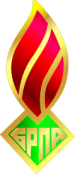 ОБЩЕСТВЕННОЕ ОБЪЕДИНЕНИЕ«БЕЛОРУССКАЯ РЕСПУБЛИКАНСКАЯПИОНЕРСКАЯ ОРГАНИЗАЦИЯ»ЦЕНТРАЛЬНЫЙ СОВЕТПОСТАНОВЛЕНИЕПЛЕНУМА23.08.2018№ 8г. Минскрис. 1рис. 1рис. 2Игра «Зарничка» состоит из пяти тематических этапов, содержащих по два состязания. Каждое состязание имеет условное обозначение. Этапы могут проводиться в любой последовательности за исключением этапа «Штаб», который является стартом и финишем игры «Зарничка». Игра «Зарничка» состоит из пяти тематических этапов, содержащих по два состязания. Каждое состязание имеет условное обозначение. Этапы могут проводиться в любой последовательности за исключением этапа «Штаб», который является стартом и финишем игры «Зарничка». Игра «Зарничка» состоит из пяти тематических этапов, содержащих по два состязания. Каждое состязание имеет условное обозначение. Этапы могут проводиться в любой последовательности за исключением этапа «Штаб», который является стартом и финишем игры «Зарничка». Состязания могут проводиться параллельно (рис. 1) и друг за другом                по очереди (рис. 2), при участии одновременно двух команд.Состязания могут проводиться параллельно (рис. 1) и друг за другом                по очереди (рис. 2), при участии одновременно двух команд.Состязания могут проводиться параллельно (рис. 1) и друг за другом                по очереди (рис. 2), при участии одновременно двух команд.Состязания могут проводиться параллельно (рис. 1) и друг за другом                по очереди (рис. 2), при участии одновременно двух команд.Состязания могут проводиться параллельно (рис. 1) и друг за другом                по очереди (рис. 2), при участии одновременно двух команд.Состязания могут проводиться параллельно (рис. 1) и друг за другом                по очереди (рис. 2), при участии одновременно двух команд.№ п/пНазвание этапаНазвание этапаНазвание этапаСостязаниеЗачет1.«Штаб»«Штаб»«Штаб»Смотр строя октябрятских войск «Будь готов!»личный1.«Штаб»«Штаб»«Штаб»Смотр строя октябрятских войск «Будь готов!»командный1.«Штаб»«Штаб»«Штаб»«Маленькие граждане большой страны»личный2.«Выдвижение»«Выдвижение»«Выдвижение»«Паутина»личный2.«Выдвижение»«Выдвижение»«Выдвижение»«Снайпер»командный3.«Маневрирование»«Маневрирование»«Маневрирование»«Топь»личный3.«Маневрирование»«Маневрирование»«Маневрирование»«Гать»командный4.«Разминирование»«Разминирование»«Разминирование»«Минное поле»личный4.«Разминирование»«Разминирование»«Разминирование»«Мины-растяжки»командный5.«Наступление»«Наступление»«Наступление»«ДОТ»личный5.«Наступление»«Наступление»«Наступление»«ДОТ»командный5.«Наступление»«Наступление»«Наступление»«Секретный пакет»командный1.Название отряда2.Учреждение образования (полностью)3.Ф.И.О. руководителя отряда (полностью)4.Должность руководителя отряда (полностью)5.Мобильный телефон руководителя отряда с указанием кода оператора)№п/пФ.И.Ф.И.Дата рожденияПолных летПолных летХарактеристика1.командир2.3.4.5.6.7.8.9.10.11.12.____________________руководитель отделения____________________руководитель отделения_____________________подпись_____________________подпись_____________________подпись____________________расшифровка подписи____________________расшифровка подписи____________________должность_____________________подпись, печать____________________расшифровка подписи